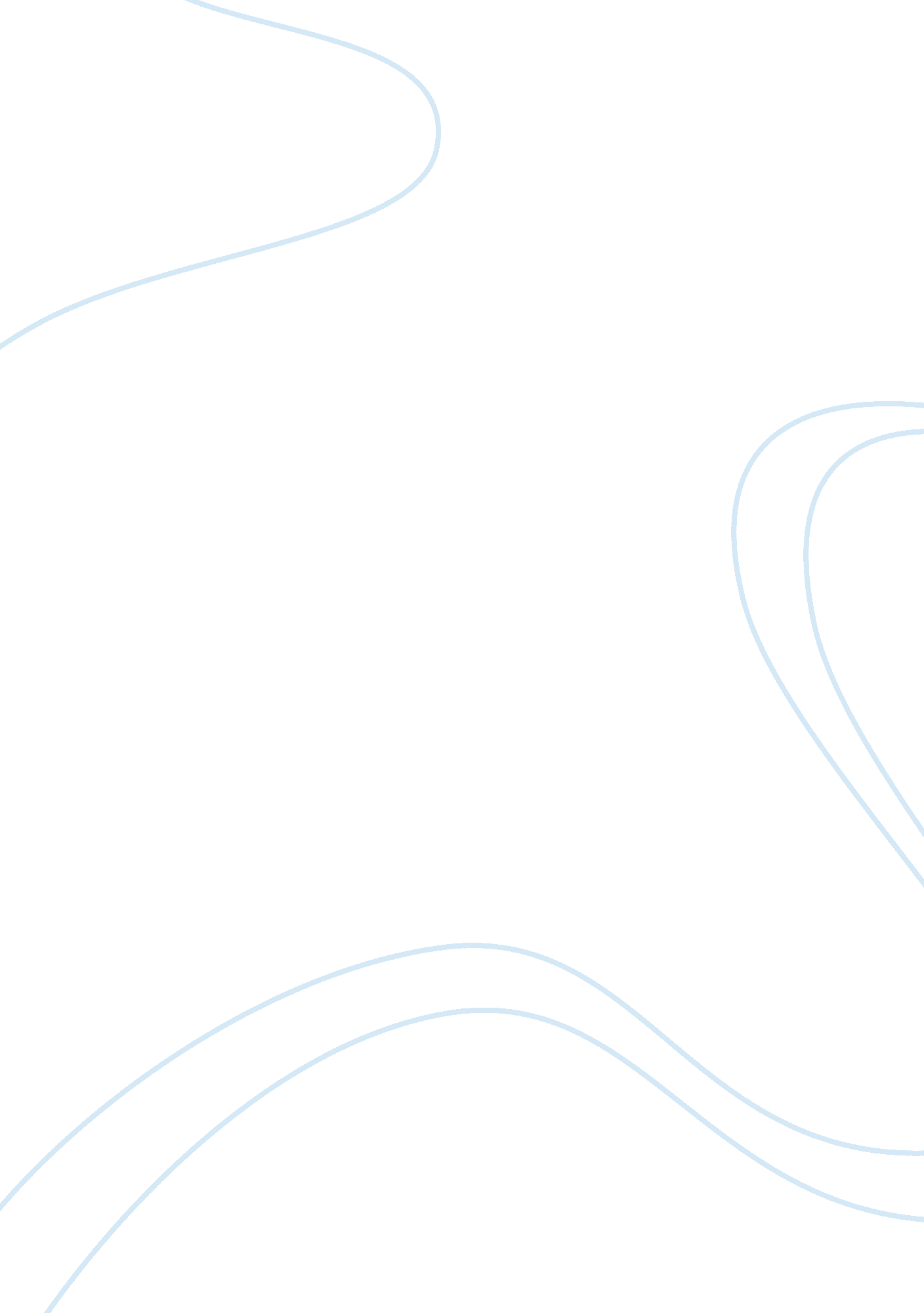 Waste management essay sample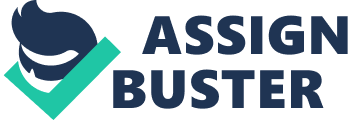 Waste is something lying unproductive, inhabited, or desolate. Waste has three forms, namely: solid wastes, liquid waste and air emission. Waste reduction is important to the growth and development of PAC (Philippine Auto Component Inc.) . In order to run their company as economically and efficiently, one should reduce all types of wastes including hazardous wastes, solid wastes, air and water emissions. They use materials and chemicals that generate waste. When the waste generated it causes financial loss to a company and problem to the environment air, water, and land. Classification of Waste There are three major waste found in the company. They include: (a) solid waste – in PAC solid waste could consist of the following: used beaker and rags. (b) water waste – water waste from painting operations may contain waste ink and clean-up solvents. (c) air emissions – painting operations produce unpleasant smell from the use of cleaning solvents and inks. Waste and the Environment Painting operations use materials that may affect air, water, and land resources: certain chemicals involved in painting section, which contributes to air emissions from the facility; other chemicals may be discharged to drains and impact freshwater; and solid waste contribute to the regional disposal problems. There is a growing concern in Carmelray Industrial Park about industrial waste and pollution, health and safety hazards to industrial workers, public health problems due to adverse environmental changes and the wrong use of hazardous chemicals is can be very harmful to the environment. 